Сумська міська радаVІІІ СКЛИКАННЯ ХІ СЕСІЯРІШЕННЯвід 29 вересня 2021 року № 1850-МРм. СумиРозглянувши звернення громадянина, надані документи, відповідно до статті 12, частини 7 статті 118 Земельного кодексу України, статті 24 Закону України «Про регулювання містобудівної діяльності», статті 50 Закону України «Про землеустрій», частини третьої статті 15 Закону України «Про доступ до публічної інформації», рішення Сумської міської ради від 21.10.2020                               № 7586-МР «Про включення територій територіальних громад (населених пунктів) до складу території Сумської міської територіальної громади», враховуючи рекомендації постійної комісії з питань архітектури, містобудування, регулювання земельних відносин, природокористування та екології Сумської міської ради (протокол  від 22.06.2021 № 23), керуючись пунктом 34 частини першої статті 26 Закону України «Про місцеве самоврядування в Україні», Сумська міська рада ВИРІШИЛА:Відмовити Юхименку Євгену Олексійовичу в наданні дозволу на розроблення проекту землеустрою щодо відведення земельної ділянки у власність для будівництва і обслуговування житлового будинку, господарських будівель і споруд (присадибна ділянка), розташованої за адресою: с. Липняк Сумського району Сумської області, на території Сумської міської територіальної громади, орієнтовною площею 0,0994 га, у зв’язку з невідповідністю місця розташування об'єкта вимогам законів, прийнятих відповідно до них нормативно-правових актів, а саме: відсутністю затвердженої містобудівної документації на територію          с. Липняк  Сумського району  Сумської області,  відповідно  до  статті 24 Закону України «Про регулювання містобудівної діяльності», якою встановлено, що в разі відсутності плану зонування або детального плану території, передача (надання) земельних ділянок із земель державної або комунальної власності у власність чи користування фізичним та юридичним особам для містобудівних потреб забороняється.Секретар Сумської міської ради                                          Олег РЄЗНІКВиконавець: Клименко Юрій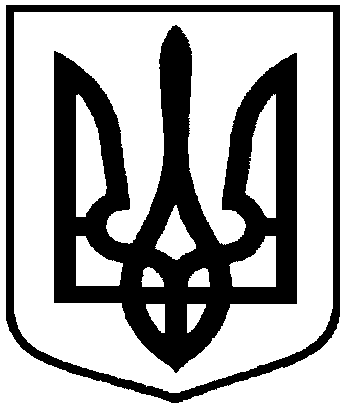 Про відмову Юхименку Євгену Олексійовичу в наданні дозволу на розроблення проекту землеустрою щодо відведення земельної ділянки у власність, розташованої за адресою:                     с. Липняк Сумського району Сумської області, на території Сумської міської територіальної громади, орієнтовною площею 0,0994 га